המכינה הקדם צבאית "נחשון" - המדרשה הישראלית למנהיגות חברתית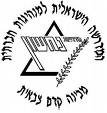 מחזור י"ט הראשון, קיבוץ שובל, שבוע יום א' ג' אדר ב' 13.3.16יום ב'ד' אדר ב' 14.3.16יום ג'ה' אדר ב' 15.3.16יום ד'ו' אדר ב' 16.3.16יום ה'ז' אדר ב' 17.3.16יום ו'ח' אדר ב' 18.3.16מנחה תורןשירהנועהשירהשינועהשירהמובילי יוםשירה כרמון ואילשירה כרמון ואילניר וענבלניר וענבלנועם וסולשירה כרמון ואילתורניםגיל ומיכל פישבייןליאור ואייל סופרנטע אברמוב ומיהיעל וגלנועה גיל ואלדרגיל ומיכל פישבייןזמני אקטואליהשירה רוטשחר טוביהשירה כרמוןנטע אברמוב7:15ארוחת בוקרארוחת בוקרארוחת בוקרארוחת בוקרארוחת בוקרארוחת בוקר8:007:00 מד"סהכנה ליו"ש חולית יו"שהחלום ופשרויונתן טוקרסוגיות בחברה הישראליתמד"ס9:15הפסקההפסקההפסקההפסקההפסקההפסקה9:30שעת סיפוראבישי ברוורמןמנהיגות כלכליתלאה שקדיאלהחברה הישראלית9:30 זמן אקטואליה9:45 דניאל הראל- פילוסופיה9:30 פ"ש סדרונא10:45זמן אקטואליהזמן אקטואליהזמן אקטואליהזמן אקטואליהזמן אקטואליהזמן אקטואליה11:00הפסקההפסקההפסקההפסקההפסקההפסקה11:3011:00 מוטי אלמוז, דובר צה"ליהודה ושומרון12:30 זמן אקטואליהזאביקהשירות הצבאי שליהמשךש"ח- לירון- random wiki, בתאל- בודהה בעדה האתיופית, נדב- אלאדין, גל- לגור בצפוןמד"ס כוח11:00 התארגנות12:00 יציאה ליו"ש12:45זמן מובילי יוםזמן מובילי יוםזמן מובילי יוםזמן מובילי יוםזמן מובילי יוםזמן מובילי יום13:00ארוחת צהריים + הפסקהארוחת צהריים + הפסקהארוחת צהריים + הפסקהארוחת צהריים + הפסקהארוחת צהריים + הפסקהארוחת צהריים + הפסקה16:0015:30 פתיחת שבועאסףהכנה לשבוע יו"שגלעדזהות יהודיתחוליית קבוצה- הדברפת"לאלקנהיהדותשבת פרשת "ויקרא" ,פרשת "זכור"כניסת שבת : 17:25צאת שבת : 18:2617:15הפסקההפסקההפסקההפסקההפסקההפסקה17:45ש"מ:שי- פלפלים צהוביםפנימהש"מ: יונתן- ניטשה/ שירה- קרני חיטיםפת"לש"מ:  יונתן- ניטשה/ שירה- קרני חיטיםמ.ת. שבת: שי19:00ארוחת ערבארוחת ערבארוחת ערבארוחת ערבארוחת ערבארוחת ערב20:00זמן חוליות אםמשבצת צוותבנים- בנותאסף עזר- שבויים ונעדריםמויש רונן –תיאורית הקוונטיםדניאל קובלר- טרור בעיני המתבונן21:30עיבוד יומי, תדרוך למחר, וזמן הודעותעיבוד יומי, תדרוך למחר, וזמן הודעותעיבוד יומי, תדרוך למחר, וזמן הודעותעיבוד יומי, תדרוך למחר, וזמן הודעותעיבוד יומי, תדרוך למחר, וזמן הודעותעיבוד יומי, תדרוך למחר, וזמן הודעות